	New Life Jax Recovery Services    
Sober Living ApplicationApplicant InformationPast Treatment HistoryPersonal ProfileMedical Types of Medication Taken1.2.3.4.5.6.7.8.9.10.Medical History1.2.3.4.5.Criminal HistoryDisclaimer and SignatureI certify that my answers are true and complete to the best of my knowledge. If this application leads to acceptance into New Life Jax Recovery Services Sober Living Program, I understand that false or misleading information in my application or interview may result in my release from the program.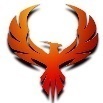 Full Name:Date:LastFirstM.I.Address:Street AddressApartment/Unit #CityStateZIP CodePhone:EmailDate of Birth:Drug of Choice.:Age when use began:Emergency Contact:Name:                                                              Ph#                                           Relationship:Are you a registered sex offender?YESNOIf no, are you authorized to work in the U.S.?YESNOHave you ever been in Sober Living?YESNOIf yes, when?Have you ever been to a Mental Facility?YESNOIf yes, explain:Facility name:Address:From:To:Did you complete?YESNOIf no, explain:Facility name:  Address:From:To:Did you complete?YESNOIf no, explain:Other:Address:From:To:Did you complete?YESNOIf no, explain:Marital Status:Are you on probation?Number of Children:Court dates?Are you employed?                                                                                            Full Name:How long:Company:Income:Address:Please answer the following questions to the best of your ability.Allergies:Seizures:Reading/Writing problems:Diabetes:High Blood Pressure:Staff/ MSRA/ Rashes:Hepatitis:Tuberculosis:If you smoke, would you like help from Tobacco Free Jacksonville in quitting?Please answer the following questions to the best of your ability.Allergies:Seizures:Reading/Writing problems:Diabetes:High Blood Pressure:Staff/ MSRA/ Rashes:Hepatitis:Tuberculosis:If you smoke, would you like help from Tobacco Free Jacksonville in quitting?Please answer the following questions to the best of your ability.Allergies:Seizures:Reading/Writing problems:Diabetes:High Blood Pressure:Staff/ MSRA/ Rashes:Hepatitis:Tuberculosis:If you smoke, would you like help from Tobacco Free Jacksonville in quitting?From:To:Was this a Felony?YESNOIf yes, explain:From:To:Was this a Felony?YESNOIf yes, explain:From:To:Was this a Felony?YESNOIf yes, explain:From:To:Was this a Felony?YESNOIf yes, explain:From:To:Was this a Felony?YESNOIf yes, explain:From:To:Was this a Felony?YESNOIf yes, explain:From:To:Was this a Felony?YESNOIf yes, explain:Signature:Date: